Ответы на вопросы потребителей по установке общедомовых приборов учета
№ п/пВопросОтвет1Почему собственники должны платить за установку ОДПУ?Собственники помещений обязаны нести расходы на установку приборов учета в соответствии с пунктом 12 статьи 13 Федерального закона № 261 «Об энергоснабжении».
При этом собственники, не исполнившие в установленный срок обязанности по оснащение домов приборами учета, обязаны возместить расходы на их установку, ресурсоснабжающей организации (ООО «ПТВС»). Граждане возмещают эти расходы единовременно или ежемесячно равными долями в течение пяти лет с даты установки узлов учета.2Почему ОДПУ устанавливаются без ведома жителей?Согласно Федеральному закону № 261 «Об энергосбережении...» расчеты за энергетические ресурсы должны осуществляться на основании данных об их количественном значении, определенных посредством приборов учета. В законе четко определены крайние сроки установки счетчиков энергетических ресурсов: собственники жилья обязаны установить коллективный прибор учета до 1 июля 2012 года. Если жители сами не организовали такую установку, то обязанность организовать установку приборов возлагается, согласно статье 13 названного закона, на ресурсоснабжающие организации. При этом закон обязывает РСО устанавливать ОДПУ, невзирая на мнение жителей, так как срок самостоятельной установки истек.3Как рассчитывается платеж по установке ОДПУ на квартиру?Сумма расходов за установку приборов учета, подлежащая возмещению собственников, определяются в зависимости от доли в праве общей собственности на общее имущество дома. Другими словами, определяется как доля вашей квартиры или принадлежащего вам нежилого помещения в общей площади дома. То есть, распределение между собственниками подлежащей возмещению суммы производится пропорционально площади квартиры или нежилого помещения, а не количеству квартир. Указанный порядок определен в п.38(1) Постановления Правительства РФ № 491 от 13.08.2006 и ст.37 Жилищного кодекса РФ.4Почему было решено закупить именно этот тип ОДПУ, какая организация производила монтаж ОДПУ, почему именно эта организация производила монтаж ОДПУ, почему по такой стоимости были приобретены ОДПУ?В целях приобретения ОДПУ была проведена закупочная процедура в соответствии с Федеральным законом № 223 «О закупках …». При этом выбор типа ОДПУ проводился в соответствии с разработанными проектами. Проведен открытый конкурентный закуп по наименьшей стоимости товара, работы, услуги. Победителем проведённой закупочной процедуры является ООО «Аврора». С данной организацией был подписан договор на установку узлов учета тепловой энергии, горячего водоснабжения и холодного водоснабжения. Стоимость узла учета определена из договора, заключенного на лучших предложенных условиях.
Основным критерием конкурса была общая сумма контракта. То есть главным условиям было то, чтобы общая стоимость узлов учета была наименьшей.5Зачем нужен общедомовой счетчик?Установка общедомового прибора позволит собственникам: перейти на оплату за фактическую величину потребленного ресурса (по ГВС - начиная с месяца - за который будут предоставлены показания данных приборов учета, по отоплению - по истечении календарного года)
• контролировать соответствие параметров предоставляемых ресурсов нормативным показателям;
• фиксировать факты утечки в системах водо- и теплоснабжения жилого дома;
• исключить потери воды до дома при расчетах с ресурсоснабжающими организациями - убытки за потери на магистральных сетях будут нести ресурсоснабжающие организации;обязать компенсировать потери ресурсов в домовых сетях свою управляющую компанию в случае, если все собственники жилья установят индивидуальные приборы учета;
• получить реальные возможности для ресурсосбережения.
Как бы то ни было, установка узлов учёта в соответствии с Федеральным законом№261 «Об энергосбережении …» является обязанностью собственников помещений МКД.
I. ОДПУ ГВС
Общедомовые приборы учёта горячего водоснабжения должны быть переданы в эксплуатацию (это означает их документальное оформление в качестве приборов учёта, по показаниям которых осуществляется расчёт размера платы за коммунальные услуги) исполнителям коммунальных услуг (управляющей компании, ТСЖ, иной обслуживающей организации) в течение 30 дней после установки (приёма- передачи).
В случае, если прибор учёта установлен, принят в эксплуатацию, но при этом были выявлены явные отклонения в его работе или некорректные величины показаний, могут быть применены расчётные способы определения объёмов потребляемого коммунального ресурса исходя из нормативов - до устранения дефектов производителем.
Иными словами, текущие показания общедомового прибора учета горячей воды должен использоваться в расчетах сразу с момента постановки прибора на коммерческий учет.
II. ОДПУ Отопления
Что касается общих приборов учёта тепла, то действует порядок расчетов исходя из среднемесячных показаний прибора за предыдущий год.
Таким образом, при наличии показаний прибора учёта тепловой энергии за полный год размер платы за отопление в следующем году будет рассчитан исходя из среднемесячных объёмов потребления тепловой энергии за предыдущий год, то есть в течение года жителям будет выставляться 1/12 часть показаний прибора учёта за предыдущий год. По итогам года производится корректировка размера платы по отоплению до фактически отпущенной тепловой энергии.
Иными словами, в отношении отопления показания прибора учитываются по истечении календарного года после постановки на коммерческий учет.5Зачем нужен общедомовой счетчик?Установка общедомового прибора позволит собственникам: перейти на оплату за фактическую величину потребленного ресурса (по ГВС - начиная с месяца - за который будут предоставлены показания данных приборов учета, по отоплению - по истечении календарного года)
• контролировать соответствие параметров предоставляемых ресурсов нормативным показателям;
• фиксировать факты утечки в системах водо- и теплоснабжения жилого дома;
• исключить потери воды до дома при расчетах с ресурсоснабжающими организациями - убытки за потери на магистральных сетях будут нести ресурсоснабжающие организации;обязать компенсировать потери ресурсов в домовых сетях свою управляющую компанию в случае, если все собственники жилья установят индивидуальные приборы учета;
• получить реальные возможности для ресурсосбережения.
Как бы то ни было, установка узлов учёта в соответствии с Федеральным законом№261 «Об энергосбережении …» является обязанностью собственников помещений МКД.
I. ОДПУ ГВС
Общедомовые приборы учёта горячего водоснабжения должны быть переданы в эксплуатацию (это означает их документальное оформление в качестве приборов учёта, по показаниям которых осуществляется расчёт размера платы за коммунальные услуги) исполнителям коммунальных услуг (управляющей компании, ТСЖ, иной обслуживающей организации) в течение 30 дней после установки (приёма- передачи).
В случае, если прибор учёта установлен, принят в эксплуатацию, но при этом были выявлены явные отклонения в его работе или некорректные величины показаний, могут быть применены расчётные способы определения объёмов потребляемого коммунального ресурса исходя из нормативов - до устранения дефектов производителем.
Иными словами, текущие показания общедомового прибора учета горячей воды должен использоваться в расчетах сразу с момента постановки прибора на коммерческий учет.
II. ОДПУ Отопления
Что касается общих приборов учёта тепла, то действует порядок расчетов исходя из среднемесячных показаний прибора за предыдущий год.
Таким образом, при наличии показаний прибора учёта тепловой энергии за полный год размер платы за отопление в следующем году будет рассчитан исходя из среднемесячных объёмов потребления тепловой энергии за предыдущий год, то есть в течение года жителям будет выставляться 1/12 часть показаний прибора учёта за предыдущий год. По итогам года производится корректировка размера платы по отоплению до фактически отпущенной тепловой энергии.
Иными словами, в отношении отопления показания прибора учитываются по истечении календарного года после постановки на коммерческий учет.6За счет каких средств содержится общедомовой прибор учета?Согласно подпункту "к" пункта 11 Правил N 491 от 13.08.2006 года, содержание общего имущества включает в себя в том числе обеспечение исполнителем надлежащей эксплуатации (осмотры, техническое обслуживание, поверка приборов учета и т.д.) коллективных (общедомовых) приборов учета потребляемых ресурсов.
Таким образом, при управлении многоквартирным домом управляющей организацией, товариществом собственников жилья либо жилищным кооперативом или иным специализированным потребительским кооперативом обязанность собственников по обеспечению надлежащей эксплуатации этих приборов учета переходит к лицу, ответственному за содержание общего имущества в многоквартирном доме за счет платы за содержание жилого помещения.7Из каких средств восстанавливается прибор учета. если он был утрачен из-за необеспечения сохранности или в связи с невозможностью восстановления?В случае если работы по восстановлению работоспособности прибора учета будут капитального характера с целью восстановления его ресурса с заменой при необходимости конструктивных элементов и систем инженерного оборудования, а также улучшения эксплуатационных показателей, то финансирование таких расходов осуществляется за счет взносов на капитальный ремонт общего имущества в многоквартирном доме.8Почему перерасчет только в декабре? В летний период начислений не должно быть. И если продадут квартиру в середине года, как будет произведен возврат излишне оплаченной суммы. Почему не могут проводится начисления по ОДПУ по отоплению ежемесячно или 2 раза в год?Перерасчет за теплоснабжение проводится один раз в год в соответствии с Правилами № 354 от 06.05.2011 года. Решение об изменении порядка оплаты коммунальных услуг принимается органами государственной власти субъектов Российской Федерации.9Каким образом при проведении начислений по холодной и горячей воде по показаниям ОДПУ отделяют собственников с ИПУ и без них?Собственники, имеющие ИПУ рассчитываются по данным приборам, собственники без ИПУ рассчитываются по нормативу. Показания суммируются и отнимаются от показаний ОДПУ. Разница по ХВС и ГВС выставляется всем собственникам на ОДН, исходя из его доли в праве общей собственности на общее имущество.10В квартире не установлены ИПУ, являюсь собственником оплату провожу по нормативу. Правомерно ли дополнительное начисление холодной и горячей воды?В соответствии с п. 40 Правил № 354 от 06.05.2011 года, потребитель вносит плату за коммунальные услуги, предоставленные потребителю в жилом или нежилом помещении и плату за коммунальные услуги, потребленные при содержании общего имущества в многоквартирном доме (далее - коммунальные услуги, предоставленные на общедомовые нужды).11Как рассчитывается платеж за коммунальные услуги на ОДН на квартиру или нежилое помещение при установленных ОДПУ?В соответствии с приложением №2, Формулой 11 Правил № 354 от 06.05.2011: Приходящийся на i-е жилое помещение (квартиру) или нежилое помещение объем (количество) холодной воды, предоставленный за расчетный период на общедомовые нужды в многоквартирном доме, оборудованном коллективным (общедомовым) прибором учета холодной воды, определяется по формуле 11: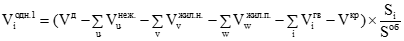 
где:
VД - объем (количество) холодной воды, потребленный за расчетный период в многоквартирном доме, определенный по показаниям коллективного (общедомового) прибора учета холодной воды. В случаях, предусмотренных пунктом 59(1) Правил, для расчета размера платы за коммунальные услуги используется объем (количество) коммунального ресурса, определенный в соответствии с положениями указанного пункта;
(в ред. Постановления Правительства РФ от 26.12.2016 N 1498)
- объем (количество) холодной воды, потребленный за расчетный период в u-м нежилом помещении, определенный в соответствии с пунктом 43 Правил;
- объем (количество) холодной воды, потребленный за расчетный период в v-м жилом помещении (квартире), не оснащенном индивидуальным или общим (квартирным) прибором учета;
- объем (количество) холодной воды, потребленный за расчетный период в w-м жилом помещении (квартире), оснащенном индивидуальным или общим (квартирным) прибором учета холодной воды, определенный по показаниям такого прибора учета. В случаях, предусмотренных пунктом 59 Правил, для расчета размера платы за коммунальные услуги используется объем (количество) коммунального ресурса, определенный в соответствии с положениями указанного пункта;
- объем (количество) горячей воды (в случае самостоятельного производства исполнителем коммунальной услуги по горячему водоснабжению (при отсутствии централизованного горячего водоснабжения)), потребленный за расчетный период в i-м жилом помещении (квартире) или нежилом помещении в многоквартирном доме, определенный в соответствии с пунктами 42 и 43 Правил;
Vкр - определенный в соответствии с пунктом 54 Правил объем холодной воды, использованный исполнителем при производстве коммунальной услуги по отоплению (при отсутствии централизованного теплоснабжения), который кроме этого также был использован исполнителем в целях предоставления потребителям коммунальной услуги по холодному водоснабжению;
Si - общая площадь i-го жилого помещения (квартиры) или нежилого помещения в многоквартирном доме;Sоб - общая площадь всех жилых помещений (квартир) и нежилых помещений в многоквартирном доме.12Куда обращаться за разъяснением по вопросам установки ОДПУ, оплаты за ОДПУ?По данному вопросу просим обращается в ООО «ПТВС» в РКЦ п. Айхал или г. Удачный.13Кто будет собственником ОДПУ после частичной оплаты за установку? На каком основании (документ)?ОДПУ входит в общедомовое имущество МКД, соответственно собственники квартир являются собственниками ОДПУ соразмерно занимаемой площади. Подтверждается актом допуска в эксплуатацию узла учета.
Ст. 36 Жилищного кодекса РФ, Собственникам помещений в многоквартирном доме принадлежит на праве общей долевой собственности общее имущество в многоквартирном доме
п.п. Е(1)) п. 2 Правил № 491 от 13.08.2006 года, , в состав общего имущества включаются:
е(1)) автоматизированные информационно-измерительные системы учета потребления коммунальных ресурсов и услуг, в том числе совокупность измерительных комплексов (приборов учета, устройств сбора и передачи данных, программных продуктов для сбора, хранения и передачи данных учета), в случаях, если установлены за счет собственников помещений в многоквартирном доме, в том числе в рамках исполнения обязанности по установке приборов учета в соответствии с требованиями Федерального закона "Об энергосбережении и о повышении энергетической эффективности и о внесении изменений в отдельные законодательные акты Российской Федерации".14Я работник компании «АЛРОСА», а ПТВС входит в состав «АЛРОСА» как структурное подразделение. Почему для работников «АЛРОСА» нет льгот по услугам ООО «ПТВС»?ООО «ПТВС» является дочерним обществом АК «АЛРОСА» (ПАО) с 01.01.2017 года и действует как самостоятельное юридическое лицо в рамках действующего Законодательства РФ. Действующим Законодательством РФ по данному основанию льготы не предусмотрены.
Для справки: ч. 13 ст. 17 Закона от 24.11.1995 N 181-ФЗ, Инвалидам и семьям, имеющим детей-инвалидов, предоставляется компенсация расходов на оплату жилых помещений и коммунальных услуг в размере 50 процентов. При этом оформление данных льгот осуществляет «Агентство субсидий», а не ООО "ПТВС".